Mankato Bridal Show – registration form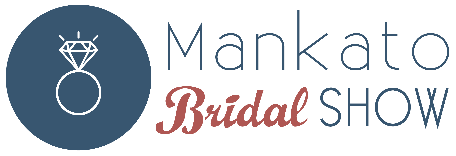 *Business Name:     *Contact Name:      *Contact Email:      *Contact Phone:     *Business Address:      *Type of Business:      Business Web Site:      Additional Expo Contact & Email:           	$495 – Standard Booth 	    *1 8x10 vendor space, 1 6ft. craft table with linen, 2 chairs, Bride Lead List, Electricity, WiFi     	$795 – Double Booth 	    *2 8x10 vendor spaces, 2 6ft. craft table with linen, 4 chairs, Bride Lead List, Electricity, WiFi     	Desired Booth Number    *Booth numbers will be assigned as soon as your payment is received. Booth location will be on a first come, first served basis.    *Booth number and location is subject to change without notice.     	Electricity Hookup – Yes or No   *cost is included – if you need electricity hook-up, please type in yes. If you do not select yes on registration form, you will not     have an electricity hook-up during the event. *If you plan on selling merchandise at your booth, please send an ST-19 with your registration form. Email registration form: cwerpy@verizoncentermn.com. Fax registration form: 507-345-1627Credit card payments: Call Courtney at 507-387-8453Check payment: Payable to Verizon CenterMail to:Verizon CenterAttn: Courtney Werpy1 Civic Center PlazaMankato, Minnesota 56001* Refunds are only available if notified at least 3 weeks prior to Expo.*All registration forms and payment must be received no later than August 31, 2018.Vendor Information           REGISTRATION FEESREGISTRATION & PAYMENTOFFICE USE ONLY